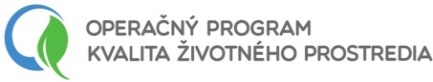 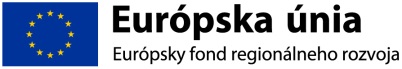 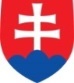 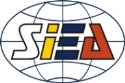 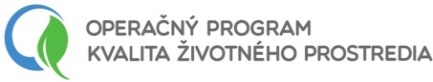 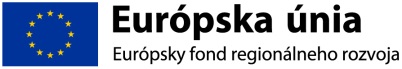 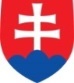 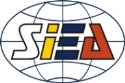 Synergie a komplementarity s inými programami EŠIF, EÚ a SRV tejto prílohe sú zahrnuté informácie o potenciálnych iných zdrojoch financovania, v rámci ktorých môže žiadateľ získať finančné prostriedky na financovanie aktivít súvisiacich so znížením energetickej náročnosti verejných budov:Program:Identifikované výzvy so synergickým účinkom k programu:Predpokladaný mesiac zverejnenia výzvy:Dodatočné informácie:Identifikované výzvy so synergickým účinkom k programu :Termín zverejnenia výzvy:Dodatočné informácie:Integrovaný regionálny operačný programtermín vyhlásenia výzvy nebol stanovenýhttp://www.mpsr.sk/index.php?navID=47&sID=67&navID2=1036možnosť podpory v rámci špecifického cieľa 4.1Program rozvoja vidiekaVýzva vyhlásená dňa 27.10. 2015 (do 23. 03. 2016)http://www.apa.sk/index.php?navID=547Identifikované výzvy so synergickým účinkom k programu:Predpokladaný mesiac zverejnenia výzvy:Dodatočné informácie:Stredná Európaapríl 2016http://www.interreg-central.eu/pôjde o 2. predbežnú výzvu; 1. predbežná výzva je už uzavretáIdentifikované výzvy so synergickým účinkom k programu1:Predpokladaný mesiac zverejnenia výzvy:Dodatočné informácie:Interreg Europe 2014 – 20201. Q 2016http://www.interregeurope.eu/Identifikovaná podpora z programov EÚ so synergickým účinkom k programu:Dodatočné informácie:LIFEhttp://ec.europa.eu/environment/life/funding/life2015/Identifikovaná podpora z programov SR (dotačné schémy, granty a pod.): Predpokladaný mesiac zverejnenia výzvy:Environmentálny fondŠpecifikácia činností na rok 2016 je zverejnená na http://envirofond.sk/userdata/data/subory/Podpora/Tlaciva/2016/dotacia/Specifikacie_Dotacie_2016.pdfTermín predloženia žiadostí je do 31. 10. 2015 (platí pre bod I. zverejnenej špecifikácie) a v priebehu celého kalendárneho roka 2016 (platí pre body II. a III. zverejnenej špecifikácie).Dodatočné zdroje informácií:www.envirofond.sk